附件1：教育信息化应用征文获奖论文交流会议程表*议程或有调整，请以当天会议议程为准。获奖论文网站：（http://www.edu.cn/c_html/xxh/2018hwbpx/）会议报名：https://www.wjx.top/jq/35072274.aspx或扫描二维码报名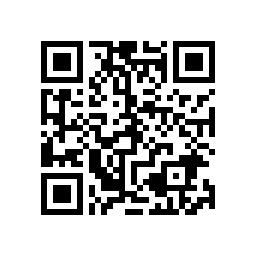 2018华为杯智教*育能教育信息化应用征文获奖论文交流会时间：2019年3月21日下午 地点：福州海峡国际会展中心 2018华为杯智教*育能教育信息化应用征文获奖论文交流会时间：2019年3月21日下午 地点：福州海峡国际会展中心 2018华为杯智教*育能教育信息化应用征文获奖论文交流会时间：2019年3月21日下午 地点：福州海峡国际会展中心 2018华为杯智教*育能教育信息化应用征文获奖论文交流会时间：2019年3月21日下午 地点：福州海峡国际会展中心 2018华为杯智教*育能教育信息化应用征文获奖论文交流会时间：2019年3月21日下午 地点：福州海峡国际会展中心 3月21日下午13:00-13:30会议报到会议报到会议报到3月21日下午13:30-13:40领导致辞领导致辞领导致辞3月21日下午13:40-14:00论文报告一等奖论文代表报告一等奖作者代表3月21日下午14:00-14:20论文报告二等奖论文代表报告二等奖作者代表3月21日下午14:20-14:40论文报告三等奖论文代表报告三等奖作者代表3月21日下午14:40-15:002018华为杯智教*育能教育信息化应用征文获奖论文颁奖典礼2018华为杯智教*育能教育信息化应用征文获奖论文颁奖典礼2018华为杯智教*育能教育信息化应用征文获奖论文颁奖典礼3月21日下午15:00-17:30获奖论文经验交流获奖论文经验交流获奖论文经验交流3月21日下午17:30-19:00晚宴晚宴晚宴